附件2 ：证书办理流程图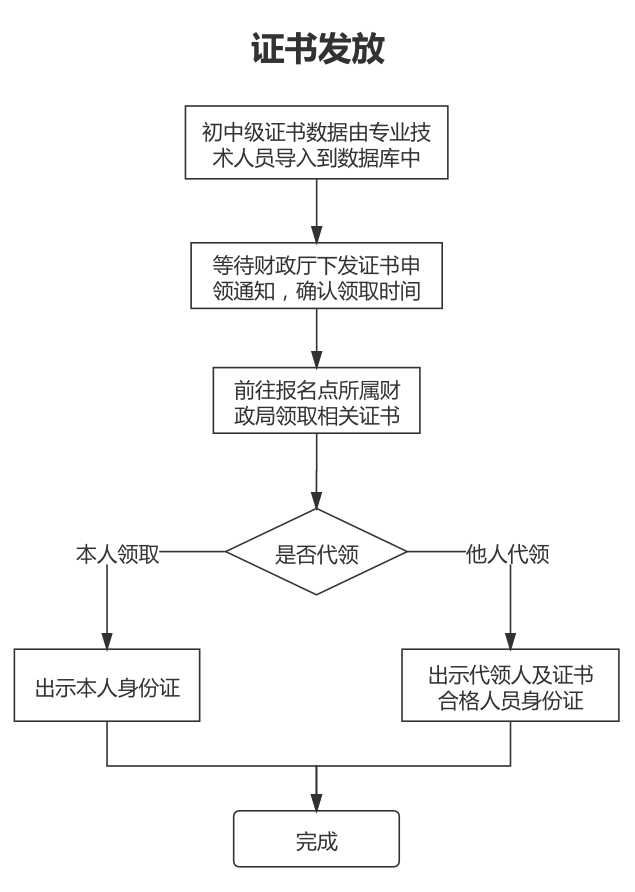 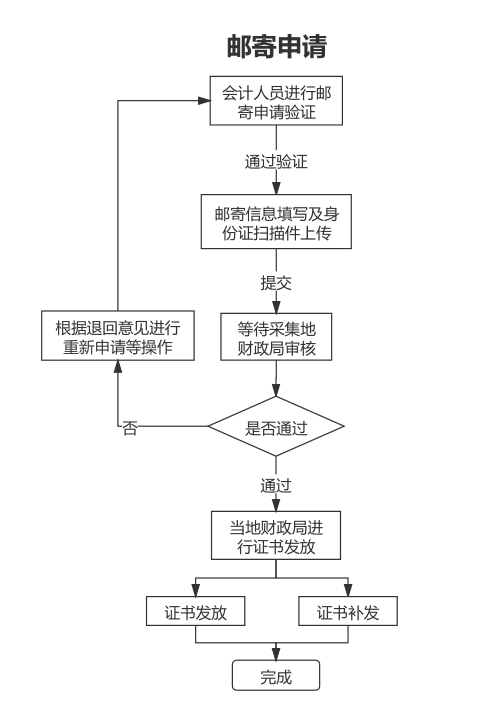 